      Jídelní  lístek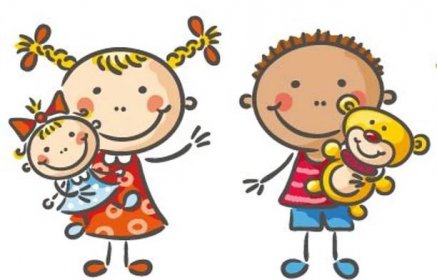                                                                              31.10. –  4. 11. 2022                         Kolektiv kuchyně Vám přeje dobrou chuť. Ovoce a zelenina dle aktuální nabídky trhu !!!Jídlo je určeno k okamžité spotřebě.Změna jídel a alergenů vyhrazena.Jídlo obsahuje alergeny, které jsou značeny čísly v závorce – např. (1, 3,7) Stopové prvky neznačíme.PONDĚLÍSvačina:Veka, avokádová pomazánka, rajče, čaj (1a, 7)PONDĚLÍPONDĚLÍPolévka:Drožďová s nudlemi (1a, 3, 9)PONDĚLÍOběd:Šťavnatá hovězí pečeně, halušky (1a, 9)PONDĚLÍčaj s medemPONDĚLÍSvačina:Kmínový chléb, čočková pomazánka, jablko, mléko (1a, b, 7)ÚTERÝSvačina:Chléb s máslem, plátek eidamu, mix zeleniny, ochuc. mléko (1a, b, 7)ÚTERÝÚTERÝPolévka:Gulášová z hlívy ústřičné (1a, 7)ÚTERÝOběd:Krůtí kostky, dušená mrkev, brambor (1a, 7)ÚTERÝčajÚTERÝSvačina:Jogurt se zakysanou smetanou a ovesnými vločkami, borůvky, čaj (1d,7STŘEDASvačina:Žitný chléb, budapešťský krém, hruška, čaj s citronem (1b, 7)STŘEDASTŘEDAPolévka:Česneková s vejcem (3, 9)STŘEDAOběd:Špecle s vepřovým masem  a zelím (1a, 12)STŘEDAčajSTŘEDASvačina:Rohlík s mandavou, cherry rajčata, mléko (1a, 7)ČTVRTEKSvačina:Chléb, vaječná pomazánka, mandarinka, bílá káva (1a, b, 3, 7)ČTVRTEKČTVRTEKPolévka:Hráškový krém (1a, 7)ČTVRTEKOběd:Plovdivské maso, těstoviny (1a)ČTVRTEKvoda s citrusyČTVRTEKSvačina:Houska, krabí pomazánka, mrkev+kapie, čaj (1a, 4, 7)PÁTEKSvačina:Chléb s pomazánkovým máslem, kedluben, kakao (1a, b, 7)PÁTEKPÁTEKPolévka:Zeleninová s mušličkami (1a, 3, 9)PÁTEKOběd:Kuřecí po sečuánsku, jasmínová rýže (3,6)PÁTEKčajPÁTEKSvačina:Cereální oplatka, banán, čaj (alerg.viz obal)